12.03.2019г. на отделении «ОиПП» проведены классные часы в группах 102, 225.Тема классного часа: «Аллея Славы. Зяблов С.В.».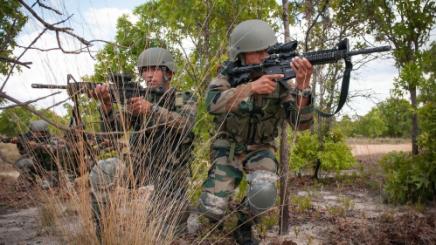 На счету Сергея Зяблова имелись лично задержанные нарушители государственной границы. Принимал также участие в боевых действиях на территории Демократической Республики Афганистан.
После увольнения в запас в 1982 году поступил на службу в органы Министерства внутренних дел СССР. Служил в ОВД Златоуста, был инспектором дорожно-патрульной службы, младшим оперуполномоченным. Однако, видимо, сильно запала в душу суровая пограничная романтика, так как через несколько лет Сергей Зяблов вновь поступает на службу в Пограничные войска. Теперь он служил старшим техником пограничной заставы на Дальнем Востоке.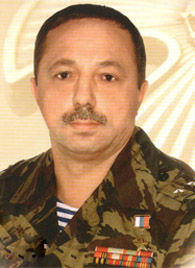 В декабре 1992 года Зяблов вторично вернулся на родину и восстановился на службу в органы внутренних дел. На этот раз местом службы стал Отряд милиции особого назначения ОВД города Златоуста. Несколько лет командовал взводом оперативного реагирования, затем стал помощником командира отряда по тыловому обеспечению.В составе отряда совершил 6 командировок для участия в боевых действиях на территории Чеченской республики в период первой и второй чеченских войн.Данное мероприятие провела библиотекарь Коваленко Л.Н. Во время проведения классного часа  использовались такие методы как: показ презентации.